муниципальное бюджетное учреждение дополнительного образования «Детская школа искусств» г. СосногорскПрограмма ПО.01.УП.05. ЖИВОПИСЬ дополнительной предпрофессиональной общеобразовательной программы в области изобразительного искусства «Живопись»Предметная областьПО.01. ХУДОЖЕСТВЕННОЕ ТВОРЧЕСТВОсрок обучения - 8(9) лет2019 годРазработчик – Пономарева Вероника Георгиевна - преподаватель художественных дисциплин;Анкудинова Олеся Владимировна- преподаватель художественных дисциплинРецензент – Вострикова Юлия Владиславовна, доцент по научной специальности «Изобразительное и декоративно-прикладное искусство и архитектура»Рецензент –1.  Пояснительная запискаХарактеристика учебного предмета, его место и роль в образовательном процессе	Программа учебного предмета «Живопись» разработана на основе и с учётом федеральных государственных требований к дополнительным предпрофессиональным общеобразовательным программам в области изобразительного искусства «Живопись».	Содержание программы отвечает целям и задачам, указанным в федеральных государственных требованиях.	Программа строится на раскрытии нескольких ключевых тем. Содержание тем постепенно усложняется с каждым годом обучения.	Основу программы «Живопись» составляют цветовые отношения, строящиеся на цветовой гармонии , поэтому большая часть тем в данной программе отводится цветовым гармониям. Затем следуют темы «Фигура человека», «Гризайль», в старших классах – «Интерьер».	Программа «Живопись»  тесно связана с программами по рисунку, станковой  композиции, с пленэром. В каждой  из этих программ присутствуют взаимопроникающие  элементы в заданиях  по академическому рисунку  и станковой композиции обязательны требования к силуэтному решению формы предметов «от пятна»,а в программе «Живопись» ставятся задачи композиционного решения листа, правильного построения предметов, выявления объёма  цветом, грамотного владения тоном, передачи световоздушной среды.Срок реализации учебного предмета	Учебный предмет «Живопись» при 8-летнем сроке обучения реализуется 5 лет – с 4 по 8 класс.	При реализации программы «Живопись» с  8-летнним сроком обучения: аудиторные занятия в 4-6 классах – три часа, 7-8 классах – четыре часа; самостоятельная работа в 4-6 классах – два часа, в 7-8 классах – три часа.Цели и задачи учебного предмета	Цель учебного предмета:
	целью учебного предмета «Живопись» - является художественно-эстетическое развитие личности учащегося на основе приобретённых им в процессе освоения программы учебного предмета художественно- исполнительских и теоретических знаний, умений и навыков, а также выявление одарённых детей в области изобразительного искусства и подготовки их к поступлению в образовательные учреждения, реализующие основные профессиональные образовательные программы в области изобразительного искусства.	Задачи  учебного предмета:
- приобретение детьми знаний, умений и навыков по выполнению живописных работ, в том числе:	знаний свойств живописных материалов, их возможностей и эстетических качеств;	 знание разнообразных техник живописи;	знание художественно-эстетических свойств цвета, основных закономерностей создания цветового строя;	умений видеть и передавать цветовые отношения в условиях пространственно-воздушной среды;	умений изображать объекты предметного мира, пространство, фигуру человека;	навыков в использовании основных техник и материалов;	навыков последовательного ведения живописной работы;	формирование у одарённых детей комплекса знаний, умений и навыков, позволяющих в дальнейшем осваивать профессиональные образовательные программы в области изобразительного искусства.Форма проведения учебных занятий	Занятия по предмету «Живопись» и проведение консультаций рекомендуется осуществлять в форме мелкогрупповых занятий (численностью от 4 до 10 человек). Рекомендуемая продолжительность уроков- 45 минут.	Занятия подразделяются на аудиторные занятия и самостоятельную работу. Обоснование структуры программы	Обоснованием структуры программы являются ФГТ, отражающие все аспекты работы преподавателя с учеником.	Программа содержит следующие разделы:Сведения о затратах учебного времени , предусмотренного на освоение учебного предмета;Распределение учебного материала по годам обучения;Описание дидактических единиц учебного предмета;Требования к уровню подготовки обучающихся;Формы и методы контроля, система оценок;Методическое обеспечение учебного процесса.	В соответствии с данными направлениями строится основной раздел программы «Содержание учебного процесса»Методы обучения	Для достижения поставленной цели и реализации задач предмета используются следующие методы обучения:Словесный;Наглядный;Практический;Эмоциональный.II. Объём учебного времени, предусмотренный учебным планом образовательного учреждения на реализацию учебного предмета, сведения о затратах учебного времени, графике промежуточной и итоговой аттестации	При реализации программы  «Живопись» с нормативным сроком обучения  8 лет учебный  предмет «Живопись» осваивается 5 лет.	Экзамены проводятся с четвёртого по седьмой  класс во втором полугодии. В остальное время видом промежуточной аттестации служит творческий просмотр (зачёт)III. Учебно-тематический планЧетвёртый  год обученияШестой год обученияСедьмой год обученияIV. Содержание учебного предмета.Годовые требования	В первые годы обучения задания даются на построение простыхгармоний, в основном контрастных, с применением насыщенных цветов. Длятого чтобы работы были более эмоциональными, редко используется черныйцвет. 	В старших классах цветовые гармонии разнообразнее. Они построенына нюансах, светлоте, со сложным колоритом. Фигура человека, натюрмортсвязываются со станковой композицией. 	Задания четвёртого класса знакомят учащихся с основами  цветоведения, со свойствами живописных материалов, приемами работы с акварелью. Учащиеся получают знания и навыки ведения последовательной работы над натюрмортом, начиная с композиции, конструктивного построения предметов, поиска цветовых отношений между предметами, предметами и фоном, первоначальные навыки построения цветовой гармонии. 	В пятом классе учащиеся углубляют знания о цвете, цветовойгармонии, влиянии среды и освещения, приобретают навыки в передачефактуры предметов с выявлением их объемной формы. 	В шестом  классе постановки усложняются, вводятся более сложные поформе предметы. Задания даются на решения тонального и колористическогорешения, передачу материальности и пространства, построения болеесложной цветовой гармонии. 	В седьмом  классе натюрморты ставятся с ясно выраженнымтематическим характером, углубляются знания о цветовой гармонии, тональности и колористическом решении, решение пространства и цельности. 	В восьмом  классе углубляются и закрепляются знания и уменияпоследовательно и продолжительно вести работу над постановкой. Ставятсяосновные задачи академической живописи: передать точные цветовыеотношения, построить сложную цветовую гармонию, глубину в натюрморте, форму, объем и фактуру предметов.Четвёртый год обучения1.Тема. Характеристика цвета. Знакомство с ахроматическими и хроматическими, основными и составными цветами. Выполнение упражнения на получение составных цветов из основных. Орнамент с основными и составными цветами. Использование акварели, гуаши, пастели, бумаги формата А4, А3. Самостоятельная работа: орнамент с основными и составными цветами.2.Тема. Характеристика цвета. Знакомство с холодными и теплыми цветами. Составление сложных цветов в процессе выполнения цветовых растяжек с переходом от теплых до холодных оттенков. Выполнение растяжек от желтого к красному, от красного к синему, от синего к фиолетовому и т.п. Использование акварели, гуаши, пастели, бумаги формата А4, А3. Самостоятельная работа: пейзаж с закатом солнца.3. Тема. Характеристика цвета. Три основных свойства цвета.Закрепление знаний о возможностях цвета. Понятия «цветовой тон», «насыщенность», «светлота». Умение составлять сложные цвета. Тема «Листья». Использование акварели, гуаши, пастели, бумаги формата А4, А3. Самостоятельная работа: смешение красок с черным цветом. Тема «Ненастье».4.Тема. Приемы работы с живописными материалами. Использование возможностей живописных материалов. Отработка основных приемов. Копирование лоскутков тканей. Использование акварели, гуаши, пастели, бумаги формата  А4, А3. Самостоятельная работа: тема «Морские камешки», «Мыльные пузыри».5. Тема. Цветовая гармония. Полярная гармония. Понятие «цветовая гармония», «полярная гармония», «дополнительные цвета». Этюд фруктов или овощей на дополнительных цветах (красный-зеленый, желтый - фиолетовый и т.д.) Использование акварели, гуаши, пастели, бумаги различных форматов. Самостоятельная работа: этюд фруктов или овощей по тому же принципу.6.Тема. Световой контраст (ахроматический контраст). Гризайль.Силуэт. Форма предмета, решение силуэта. Монохром. Натюрморт из светлых предметов, различных по форме, на темном фоне. Использование акварели, гуаши, пастели, бумаги формата А4, А3.Самостоятельная работа: монохром. Натюрморт из темных предметов, различных по форме, на светлом фоне.7.Тема. Нюанс. Развитие представления о локальном цвете и нюансах. Понятие «среда». Влияние освещения на цвет. Изображение драпировок, сближенных по цветовому тону с одной, двумя складками. Использование акварели, гуаши, пастели, бумаги формата А4, А3.Самостоятельная работа: изображение драпировок, сближенных по цветовому тону с одной, двумя складками при холодном освещении.8. Тема. Трехцветная и многоцветная гармонии. Поиск цветовыхотношений. Понятие трехцветной и многоцветной гармонии. Натюрморт из 2 - 3 предметов в декоративно - плоскостном варианте, в многоцветной гармонии. Использование акварели, гуаши, пастели, бумаги различных форматов. Самостоятельная работа: натюрморт из цветов в трехцветной гармонии. 9. Тема. Гармония по общему цветовому тону. Поиск цветовыхотношений. Локальный цвет и оттенки цвета на свету, в тени и на рефлексах. Натюрморт из различных фруктов и овощей на нейтральном фоне. Использование акварели, гуаши, пастели, бумаги различных форматов. Самостоятельная работа: натюрморт из бытовой утвари. 10. Тема. Гармония по общему цветовому тону. Влияние цветовой среды на предметы. Передача формы предмета с учетом изменения цвета от освещения. Натюрморт с простым предметом быта цилиндрической формы (кастрюля) с фруктами в холодной гамме при теплом освещении на нейтральном фоне. Использование акварели, гуаши, пастели,  бумаги формата А4, А3. Самостоятельная работа: аудиторное задание по памяти.11. Тема. Гармония по общему цветовому тону. Влияние цветовой среды на предметы. Передача формы предмета с учетом изменения цвета от освещения. Несложный натюрморт в теплой гамме при холодном освещении на нейтральном фоне. Использование акварели, гуаши, пастели, бумаги различных форматов. Самостоятельная работа: натюрморт из бытовой утвари.12. Тема. Цветовой контраст (хроматический). Влияние цветовой среды напредметы. Понятие «цветовой контраст». Передача цвета предметов с учетомизменения цвета в зависимости от фона. Несложный натюрморт (серыйчайник или кофейник с фруктами на красном фоне). Использование акварели, гуаши, пастели, бумаги различных форматов. Самостоятельная работа: аудиторное задание по памяти. 13. Тема. Цветовой контраст (хроматический). Влияние цветовой среды напредметы. Передача цвета предметов с учетом изменения цвета в зависимости от фона. Несложный натюрморт (серый чайник или кофейник с фруктами на зеленом фоне). Использование акварели, гуаши, пастели, бумаги формата А4, А3. Самостоятельная работа: подобный натюрморт в домашних условиях. 14. Тема. Контрастная гармония (на насыщенных цветах). Лепка формы предмета с учетом цветовых и тональных отношений. Натюрморт на контрастном цветовом фоне. Использование акварели, гуаши, пастели, бумаги различных форматов. Самостоятельная работа: аудиторное задание по памяти.15. Тема. Фигура человека. Ознакомление с изображением человеческойфигуры, передача пропорций. Передача силуэтом характера модели. Этюды снатуры фигуры человека. Использование акварели (монохром), гуаши, пастели, бумаги формата А4, А3. Самостоятельная работа: этюды с натуры фигуры человека. 16.Тема. Гармония по общему цветовому тону. Тонкие цветовыеотношения. Понятия «цветовая гамма», «колорит». Передача формы и материальности предметов. Натюрморт из трех предметов в сближенной цветовой гамме на цветном фоне. Использование акварели, гуаши, пастели, бумаги различных форматов. Самостоятельная работа: этюды отдельных предметов домашней утвари. Пятый год обучения1. Тема. Гармония по общему цветовому тону. Передача оттенков локального цвета. Этюд ветки с плодами рябины, винограда, яблок и т.д. на нейтральном фоне. Использование акварели (техника a la prima), гуаши, пастели, бумаги различных форматов. Самостоятельная работа: этюд ветки со сложными листьями (рябина, малина) на нейтральном фоне.2. Тема. Контрастная гармония (на ненасыщенных цветах). Развитиепредставлений о влиянии цветовой среды на предмет. Лепка формыпредметов с учетом цветовых и тональных отношений. Этюд овощей илигрибов на контрастном фоне. Использование акварели (многослойнаяживопись), гуаши, пастели, бумаги формата А3. Самостоятельная работа: этюды фруктов на контрастном фоне. 3. Тема. Гармония по общему цветовому тону и насыщенности (нанасыщенных цветах). Развитие навыков по передаче цветовых отношений. Выражение характера формы силуэтом. Натюрморт из 2-3 предметовнасыщенного цвета разной материальности на светлом фоне. Использованиеакварели (техника «по - сырому»), гуаши, пастели, бумаги формата А3. Самостоятельная работа: этюд несложных предметов различной формы на светлом фоне. 4. Тема. Гармония по насыщенности. Изучение понятий пространственнойсреды и силуэта. Передача характера формы. Этюд предмета на нейтральном фоне. Использование акварели, гуаши, пастели, бумаги различных форматов. Самостоятельная работа: эскизы домашних животных. 5. Тема. Контрастная гармония. Лепка формы цветом с учетомсветотеневых отношений. Работа кистью по форме, передача изменений локального цвета предметов на свету и в тени, взаимодействие цветов. Этюды двух предметов быта, контрастных по форме и цвету. Использование акварели, гуаши, пастели, бумаги формата А3. Самостоятельная работа: этюд чайника на контрастном фоне.6. Тема. Световой контраст (ахроматический). Гризайль. Передачасветотеневых отношений и тональная передача объема и формы. Найтиконкретные различия тонов предметов и драпировки. Передача объема ипространства тональными средствами. Натюрморт из двух предметов(кофейник, кружка и т.п.), различных по форме и тону при боковомосвещении на светлом фоне без складок. Гризайль. Использование акварели, гуаши, пастели, бумаги различного формата. Самостоятельная работа: этюды комнатных растений (гризайль). 7.Тема. Гармония по светлоте и насыщенности. Передача светотеневыхотношений, моделировка формы предметов. Передача локального цветапредметов в многообразии цветовых оттенков с сохранением объема и связис окружающей средой. Натюрморт из двух предметов (кофейник, кружка ит.п.), различных по форме и цвету при боковом освещении на светлом фонебез складок (с предварительным эскизом). Использование акварели, гуаши, пастели, бумаги формата А3. Самостоятельная работа: этюды комнатных растений. 8. Тема. Фигура человека. Формирование навыков создания целостностиобраза и колорита в этюде фигуры человека. Поиск композиционногорешения, определение основных цветовых отношений фигуры без детальноймоделировки цветом. Два этюда фигуры человека (в различных позах). Использование акварели, гуаши, пастели, бумаги формата А3. Самостоятельная работа: этюды фигуры человека. 9. Тема. Гармония по общему цветовому тону. Развитие умения передаватьцветовые и тональные отношения. Передача прозрачности стекла. Этюд стеклянного кувшина или бутылки на цветном фоне. Использование акварели, гуаши, пастели, бумаги различных форматов. Самостоятельная работа: этюд банки с водой на нейтральном фоне.10. Тема. Гармония по насыщенности и светлоте. Колористическаяцельность. Смягчение контрастов. Выражение влияния цветовой среды напредметы натюрморта через рефлексы и полутона. Передача глубиныпространства. Натюрморт с кувшином и фруктами на темном фоне безскладок при боковом освещении (с предварительным эскизом). Использование акварели (техника a la prima), гуаши, пастели, бумаги формата А3. Самостоятельная работа: этюды фруктов на темном фоне.11. Тема. Гармония по общему цветовому тону. Передача тоном и цветомнюансов родственных по гамме цветов. Натюрморт с корзиной и грибами насветлом теплом фоне без складок. Использование акварели (техника «по - сырому»), гуаши, пастели, бумаги формата А3. Самостоятельная работа: этюды с хлебопекарными изделиями. 12. Тема. Гармония по общему цветовому тону. Нюанс. Закреплениенавыков передачи материальности прозрачных предметов. Передача тоном ицветом нюансов родственных по гамме цветов. Натюрморт с предметом изстекла. Фон холодный. Использование акварели («по - сырому»), гуаши, пастели, бумаги формата А3. Самостоятельная работа: этюды предметов из стекла, различных по тону. 13. Тема. Гармония по насыщенности. Передача точных свето-тоновых ицветовых отношений. Определение различия тональных и цветовыхотношений в натюрморте. Связь предметов с окружающей средой. Достижение ясности локального цвета при богатстве цветовых оттенков.Натюрморт из контрастных по цвету предметов (с предварительным эскизом). Использование акварели (многослойная акварель), гуаши, пастели, бумаги формата А3. Самостоятельная работа: этюды предметов на контрастном фоне. 14. Тема. Гармония по общему цветовому тону и светлоте. Закреплениеполученных навыков. Поиск верных тональных и цветовых отношений внатюрморте. Натюрморт из трех предметов с предметом из металла (чайник, турка, кофейник). Использование акварели (многослойная акварель), гуаши, пастели, бумаги формата А3. Самостоятельная работа: этюды металлического предмета на разном фоне. Шестой год обучения1. Тема. Контрастная гармония (на насыщенных цветах). Развитиеколористического видения. Поиск цветовых отношений. Натюрморт на осеннюю тему с контрастными цветовыми отношениями. Использование акварели, гуаши, пастели, бумаги формата А3. Самостоятельная работа: этюды овощей и фруктов.2. Тема. Гармония по общему цветовому тону и светлоте. Развитиепредставление о сочетании цвета. Лепка цветом формы предмета. Ритмическое построение цветовых пятен. Натюрморт из несколькихразличных по форме и цвету предметов на нейтральном фоне (спредварительным эскизом). Использование акварели (многослойная акварель, поэтапная работа над формой), гуаши, пастели, бумаги формата А3, А2. Самостоятельная работа: этюды отдельных предметов домашней утвари. 3. Тема. Контрастная гармония (на ненасыщенных цветах). Достижениецветового единства. Передача материальности предметов, решениепространства в натюрморте. Натюрморт из трех предметов быта, контрастных по тону и цвету с различными по фактуре поверхностями на темном фоне. Использование акварели, гуаши, пастели, бумаги формата А3, А2. Самостоятельная работа: этюды отдельных предметов с различной фактурой. 4. Тема. Фигура человека. Передача характера движения. Обобщеннаяпередача формы цветом. Этюд фигуры человека. Использование акварели, гуаши, пастели, бумаги различных форматов. Самостоятельная работа: этюды фигуры человека в движении по представлению. 5.Тема. Гармония по общему цветовому тону и насыщенности (наненасыщенных цветах). Тонкие цветовые отношения. Моделированиеформы в тени. Натюрморт из предметов быта против света. Использованиеакварели, гуаши, пастели, бумаги формата А3. Самостоятельная работа: копирование натюрмортов с подобной композицией. 6. Тема. Гармония по общему цветовому тону. Цельность колористического решения. Выявление композиционного и живописного центра натюрморта, передача фактуры предметов. Натюрморт в теплой цветовой гамме. Использование акварели, гуаши, пастели, бумаги формата А3, А2. Самостоятельная работа: копирование репродукций с изображением птиц. 7. Тема. Контрастная гармония на ненасыщенных цветах. Цветотональные отношения. Натюрморт с 2 - 3крупными предметами на контрастном фоне (с предварительным эскизом). Использование акварели (многослойная акварель), гуаши, пастели, бумаги формата А3, А2. Самостоятельная работа: этюд этого натюрморта по памяти. 8. Тема. Гармония по общему цветовому тону и светлоте. Поисквыразительного живописно - пластического решения. Передача формыпредметов и пространства в натюрморте с учетом освещения. Ритмическоепостроение цветовых пятен. Натюрморт из атрибутов искусства в сближенной цветовой гамме (золотисто-коричневой). Использование акварели (техника «по - сырому), гуаши, пастели, бумаги формата А3, А2. Самостоятельная работа: этюды отдельных предметов искусства. 9. Тема. Гармония по светлоте. Последовательное ведение длительнойработы. Выражение «состояния» натюрморта. Лепка формы цветом.Натюрморт в светлой тональности. Использование акварели, гуаши, пастели, бумаги формата А3, А2. Самостоятельная работа: этюд этого натюрморта по памяти. Седьмой год обучения1. Тема. Контрастная гармония (на насыщенных цветах). Цельность идекоративность колористического решения. Натюрморт из живых цветов, овощей, фруктов и одного предмета бытовой утвари на контрастном фоне. Использование акварели, гуаши, пастели, бумаги формата А3. Самостоятельная работа: этюды живых цветов.2. Тема. Гармония по общему цветовому тону и насыщенности (наненасыщенных цветах). Грамотное сочетание цветовых отношений. Лепкаформы предметов, передача световоздушной среды. Натюрморт в различныхтехниках из атрибутов художника со сложной по фактуре и цветудрапировкой с введением гипса (с предварительным эскизом). Использование акварели, гуаши, пастели, бумаги формата А3, А2.Самостоятельная работа: копирование репродукций с картин натюрмортовизвестных отечественных и зарубежных художников3. Тема. Гармония по общему цветовому тону и светлоте. Последовательное ведение длительной постановки. Ритмическое построение цветовых пятен. Натюрморт с крупным предметом быта, фруктами и овощами. Использование акварели (многослойная акварель), гуаши, пастели, бумаги форматаА3, А2. Самостоятельная работа: этюды отдельных предметов, различных по материалу. 4.Тема. Гармония по общему цветовому тону. Применение на практикеполученных знаний. Лепка формы цветом, передача материальности. Этюддрапировки со складками. Использование акварели, гуаши, пастели, бумаги различного формата. Самостоятельная работа: этюд драпировки со складками. 5. Тема. Гармония по общему цветовому тону и насыщенности (наненасыщенных цветах). Передача глубины пространства. Созданиенескольких эскизов с разных мест. Эскизы натюрмортов в интерьере (венский стул, музыкальный инструмент, ткань со складками). Использование акварели, гуаши, пастели, бумаги различного формата. Самостоятельная работа: копирование с репродукций картин известныхотечественных и зарубежных художников с подобной композицией. 6. Тема. Гармония по насыщенности и светлоте. Цветотональное решение. Выделение смыслового центра светом. Ритмическое построение цветовыхпятен. Тематический натюрморт из четырех предметов, четких по цвету иразличных по форме. Использование акварели, гуаши, пастели, бумаги формата А3, А2. Самостоятельная работа: этюды отдельных предметов. 7. Тема. Нюансная гармония. Грамотное последовательное ведениедлительной постановки. Поиск интересного живописно - пластическогорешения. Натюрморт из предметов быта на цветных драпировках. Использование акварели (многослойная акварель), гуаши, пастели, бумаги формата А3, А2. Самостоятельная работа: этюды с репродукций художников-анималистов. 8. Тема. Фигура человека. Развитие навыков и умений рисования фигурычеловека с индивидуальными особенностями. Решение формы при помощинюансов цвета. Этюд фигуры человека в спокойной позе («за рукоделием», «за чтением» и т.п.) Использование акварели, гуаши, пастели, бумаги формата А3. Самостоятельная работа: этюд фигуры человека по представлению. Восьмой год обучения1. Тема. Гармония по общему цветовому тону, по насыщенности. Цельность, декоративность колористического решения. Передача фактурыпредметов. Этюды постановок с грибами и осенними листьями. Использование акварели (техника по выбору), гуаши, пастели, бумаги формата А3. Самостоятельная работа: копии с репродукции натюрмортов. 2. Тема. Нюансная гармония. Грамотное ведение длительной работы. Связьнатюрморта с пространством интерьера. Осенний натюрморт из плодов иовощей с введением фрагмента интерьера (с предварительным эскизом) снестандартной точки зрения. Использование акварели (техника a la prima), гуаши, пастели, бумаги различного формата. Самостоятельная работа: осенний натюрморт из плодов и овощей с введением фрагмента окна.3. Тема. Гармония по насыщенности и светлоте. Самостоятельноепоследовательное ведение длительной работы. Передача материальностипредметов, лепка формы цветом. Натюрморт с предметами из стекла (2 - 4 стеклянных предмета, различные по цвету) в темной цветовой гамме.Использование акварели (многослойная акварель), гуаши, пастели. Выбор формата с учетом композиции. Самостоятельная работа: этюды стеклянных предметов в различном освещении.4. Тема. Интерьер. Поиск интересной композиции интерьера. Передачапространства. Фрагмент интерьера класса, холла с растениями. Использование акварели (техника по выбору), гуаши, пастели, бумаги формата А3. Самостоятельная работа: фрагмент домашнего интерьера с комнатными растениями.5 Тема. Гармония по общему цветовому тону. Самостоятельное последовательное ведение работы. Передача материальности и характера предметов в среде. Тематические натюрморты бытового жанра. Использование акварели (техника a la prima), гуаши, пастели, бумаги формата А3. Самостоятельная работа: этюды натюрморта из нескольких предметов с ярко выраженными различиями материальности.6.Тема. Гармония по общему цветовому тону и насыщенности. Грамотное построение цветовых и тональных отношений. Передача «большой формы», пространства в натюрморте. Ритмическое построение цветовых пятен. Натюрморт с введением гипсовой маски или орнамента. Использование акварели, гуаши, пастели, бумаги формата А3, А2. Самостоятельная работа: этюды 2-3 белых предметов на различном фоне.7.Тема. Фигура человека в театральном костюме. Выявление характерных особенностей модели. Этюды фигуры человека в контражуре. Использование акварели, гуаши, пастели, бумаги различного формата. Самостоятельная работа: этюды родных и друзей.8.Тема. Гармония по общему цветовому тону и светлоте. Сближенные отношения, цветовые нюансы. Использование в работе ограниченной палитры цветов. Натюрморт из предметов сложной формы и разной материальности, но близких по цвету. Использование акварели, гуаши, пастели, бумаги формата А3, А2. Самостоятельная работа: копии с репродукций натюрмортов.9.Тема. Гармония по общему цветовому тону и насыщенности. Поиск интересной живописно-пластической композиции. Лепка формы цветом. Передача материальности. Натюрморт из предметов различной материальности (тематический натюрморт «Игрушки»). Использование акварели (многослойная акварель), гуаши, пастели, бумаги формата А3, А2. Самостоятельная работа: этюды игрушек с различных точек.IV. Требования к уровню подготовки обучающихся	Результатом освоения программы «Живопись» является приобретениеобучающимися следующих знаний, умений и навыков:  - знание свойств живописных материалов, их возможностей иэстетических качеств,  - знание художественных и эстетических свойств цвета, основныхзакономерностей, создания цветового строя;  - умение видеть и передавать цветовые отношения в условияхпространственно-воздушной среды;  - умение изображать объекты предметного мира, пространство, фигуру человека;  - умение раскрывать образное и живописно-пластическое решение втворческих работах;  - навыки в использовании основных техник и материалов;  - навыки последовательного ведения живописной работы. Требования к зачету         Зачет рекомендуется проводить в виде творческого просмотра. На зачет выставляются любые 3 работы (на усмотрение преподавателя) за полугодие.Требования к экзамену	Экзамен рекомендуется проводить в виде самостоятельной работыучащегося над натюрмортом. Экзаменом считается последняя работа в IV четверти. Выполняется постановка на формате А3. В первых - вторых классах натюрморт состоит из простых по форме предметов (2 - 3 предмета и однотонная драпировка), в третьих - четвертых классах – комбинированных по форме, различных по материалу предметов (3 - 4 предмета и богатые по цвету и декору драпировки). 	Для успешного выполнения задания и получения наивысшей оценкиучащийся должен: - грамотно расположить предметы в листе; - точно передать пропорции предметов; - поставить предметы на плоскость; - правильно строить цветовые гармонии; - умело использовать приемы работы с акварелью; - передать с помощью цвета объем предметов, пространство иматериальность; - добиться цельности в изображении натюрморта. V. Формы и методы контроля, система оценокАттестация: цели, виды, форма, содержание	Контроль знаний, умений и навыков обучающихся обеспечиваетоперативное управление учебным процессом и выполняет обучающую, проверочную, воспитательную и корректирующую функции. 	Текущий контроль успеваемости обучающихся проводится в счетаудиторного времени, предусмотренного на учебный предмет в видепроверки самостоятельной работы обучающегося, обсуждения этапов работынад композицией, выставления оценок и пр. Преподаватель имеетвозможность по своему усмотрению проводить промежуточные просмотры по разделам программы. 	Формы промежуточной аттестации: • зачет – творческий просмотр (проводится в счет аудиторноговремени); • экзамен - творческий просмотр (проводится во внеаудиторное время). 	Промежуточный контроль успеваемости обучающихся проводится всчет аудиторного времени, предусмотренного на учебный предмет в видетворческого просмотра по окончании первого полугодия. Оценки ученикаммогут выставляться и по окончании четверти. Преподаватель имеетвозможность по своему усмотрению проводить промежуточные просмотры по разделам программы (текущий контроль). 	При оценивании работ учащихся учитывается уровень следующихумений и навыков: 1 год обучения (4 класс)- грамотно компоновать изображение в листе; - грамотно передавать локальный цвет; - грамотно передавать цветовые и тональные отношения предметов к фону; - грамотно передавать основные пропорции и силуэт простых предметов; - грамотно передавать материальность простых гладких и шершавыхповерхностей;  2 год обучения(5 класс)- грамотно компоновать группу взаимосвязанных предметов; - грамотно передавать оттенки локального цвета; - грамотно передавать цветовые и тональные отношения между предметами; - грамотно передавать пропорции и объем простых предметов; - грамотно передавать материальность простых мягких и зеркально-прозрачных поверхностей.  3 год обучения(6 класс)- грамотно компоновать сложные натюрморты; - грамотно строить цветовые гармонии; - грамотно передавать световоздушную среду и особенности освещения; - грамотно передавать пропорции и объем предметов в пространстве, плановость; - грамотно передавать материальность различных фактур во взаимосвязи; 4 год обучения(7 класс)- грамотно компоновать объекты в интерьере; - грамотно строить цветовые гармонии; - грамотно передавать нюансы светотеневых отношений; - грамотно передавать пропорции и объем сложных предметов; - грамотно передавать материальность сложных гладких и шершавыхповерхностей; 5 год обучения(8 класс)- передавать цельность и законченность в работе; - строить сложные цветовые гармонии; - грамотно передавать сложные светотеневые отношения; - грамотно передавать пропорции и объем предметов в интерьере; - грамотно передавать материальность сложных мягких и зеркально-прозрачных поверхностей; 	С учетом данных критериев выставляются оценки: 5 («отлично») - ставится, если соблюдены и выполнены все критерии; 4 («хорошо») - при условии невыполнения одного-двух пунктов данныхкритериев; 3 («удовлетворительно») - при невыполнении трех-четырех пунктовкритериев. VII. Методическое обеспечение учебного процессаМетодические рекомендации преподавателям	Предложенные в настоящей программе темы заданий по живописиследует рассматривать как рекомендательные. Обучение построено, восновном, на рисовании с натуры натюрмортов, которые необходимо ставить, руководствуясь принципами цветовой гармонии. Задания предусматривают наличие богатого натурного фонда, большого иллюстративного материала. 	Программа предлагает следующую схему этапов выполнения заданийпо живописи: 1. Анализ цветового строя натюрморта. 2. Анализ натюрмортов с подобным цветовым решением у художников-классиков. 3. Выбор техники исполнения. 4. Варианты цветотональных эскизов с разным композиционным решением. 5. Выполнение картона. 6. Выполнение работы на формате в материале. Работа, как правило, ведется различными живописными материалами. Техника исполнения и формат работы обсуждается с преподавателем. Для лучшего усвоения материала программой предусмотрены занятиядля самостоятельного обучения, которые включают в себя - посещение выставок;  - поиск необходимого материала в сетевых ресурсах;  - чтение дополнительной литературы;  - выполнение кратковременных этюдов в домашних условиях;  - посильное копирование шедевров мирового искусства;  - выполнение аудиторных заданий по памяти. Средства обучения- материальные: учебные аудитории, специально оборудованныенаглядными пособиями, мебелью, натюрмортным фондом; - наглядно-плоскостные: наглядные методические пособия, карты, плакаты, фонд работ учащихся, настенные иллюстрации, магнитные доски; - демонстрационные: муляжи, чучела птиц и животных, гербарии, демонстрационные модели, натюрмортный фонд; - электронные образовательные ресурсы: мультимедийные учебники, мультимедийные универсальные энциклопедии, сетевые образовательныересурсы; - аудиовизуальные: слайд-фильмы, видеофильмы, учебные кинофильмы, аудио записи. VIII. Список рекомендуемой литературыМетодическая литература1. Алексеев С.О. О колорите. - М., 1974 2. Анциферов В.Г., Анциферова Л.Г., Кисляковская Т.Н. и др. Рисунок, живопись, станковая композиция, основы графического дизайна. Примерныепрограммы для ДХШ и изобразительных отделений ДШИ. – М., 2003 3. Беда Г. В. Живопись. - М., 1986 4. Бесчастнов Н.П., Кулаков В.Я., Стор И.Н. Живопись: Учебноепособие. М.: Владос, 2004 5. Все о технике: цвет. Справочник для художников. - М.: Арт-Родник, 2002 6. Все о технике: живопись акварелью. Справочник для художников. - М.: Арт-Родник, 2004 7. Волков И.П. Приобщение школьников к творчеству: из опыта работы. – М.: Просвещение, 1992 8. Волков Н. Н. Композиция в живописи. - М., 1977 9. Волков Н.Н. Цвет в живописи. М.: Искусство, 1985 10. Выготский Л.С. Воображение и творчество в детском возрасте. СПб: СОЮЗ, 1997 11. Елизаров В.Е. Примерная программа для ДХШ и изобразительныхотделений ДШИ. – М., 2008 12. Зайцев А.С. Наука о цвете и живопись. – М.: Искусство, 1986 13. Кирцер Ю.М. Рисунок и живопись. – М.: Высшая школа, 1992 14. Люшер М. Магия цвета. Харьков: АО “СФЕРА”; “Сварог”, 1996 15. Паранюшкин Р.А., Хандова Г.Н. Цветоведение для художников: колористика. – Ростов н/д: Феникс, 2007 16. Проненко Г.Н. Живопись. Примерная программа для ДХШ иизобразительных отделений ДШИ. – М., 2003 17. Психология цвета. - Сб. пер. с англ. М.: Рефл-бук, Ваклер, 1996 3518. Смирнов Г. Б. Живопись. Учебное пособие. М.: Просвещение, 1975 19. Шорохов Е.В. Методика преподавания композиции на урокахизобразительного искусства в школе. Пособие для учителей. – М.: Просвещение, 1974 Учебная литература1. Школа изобразительного искусства в десяти выпусках. М.: Изобраз. искусство, 1986: №1, 1988: №2 2. Сокольникова Н.М. Основы композиции. – Обнинск: Титул, 1996 3. Сокольникова Н.М. Изобразительное искусство. Часть 2. Основыживописи. – Обнинск: Титул, - 1996 4. Сокольникова Н.М. Художники. Книги. Дети. – М.: Конец века, 1997 5. Харрисон Х. Энциклопедия акварельных техник. – АСТ, 2005 6. Яшухин А.П. Живопись. - М.: Просвещение, 1985 7. Яшухин А. П., Ломов С. П. Живопись. М.: Рандеву – АМ, Агар, 1999 8. Кальнинг А. К. Акварельная живопись. – М., 1968 9. Унковский А.А. Живопись. Вопросы колорита. М.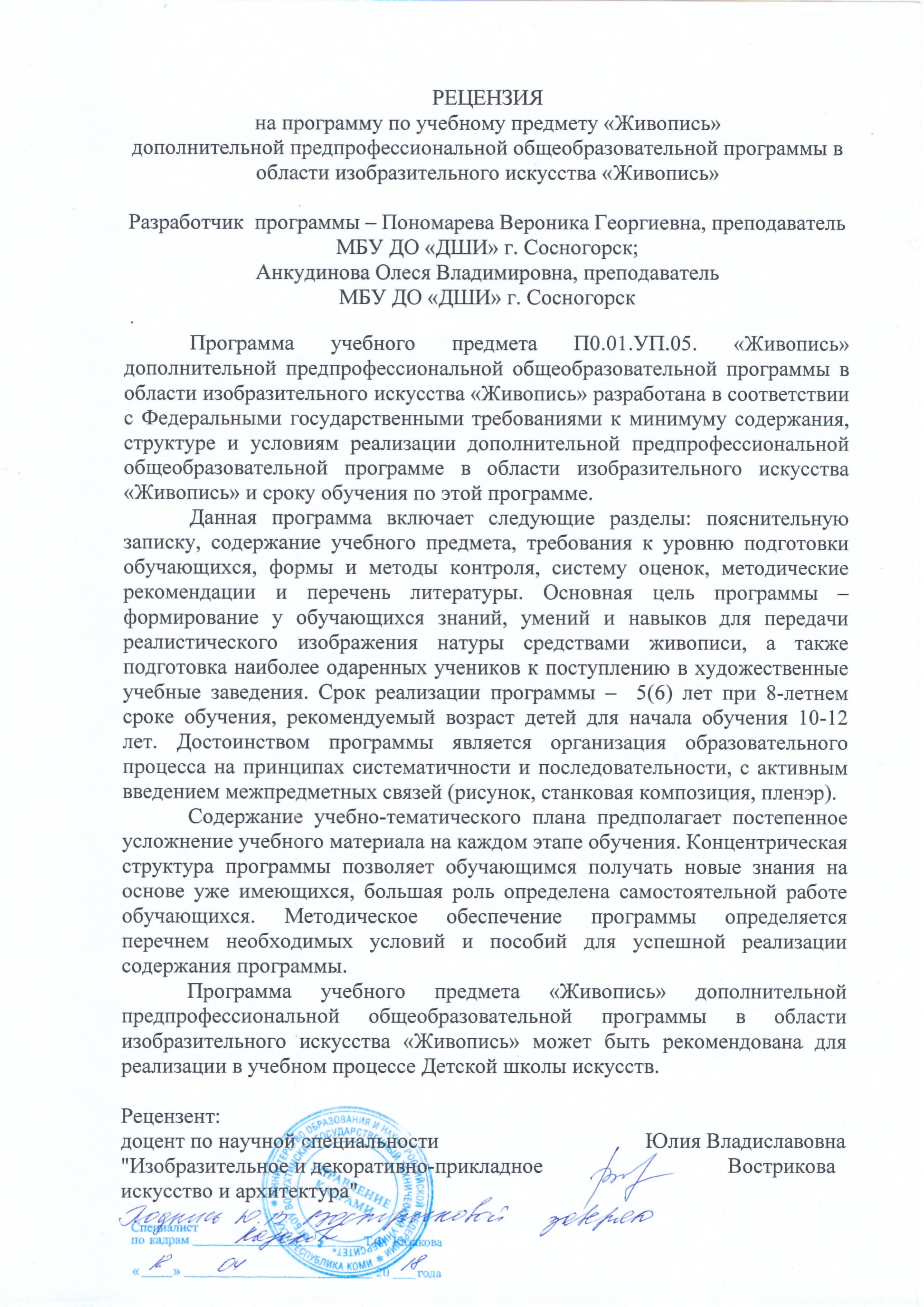 «РАССМОТРЕНО»Педагогическим советомМБУ ДО «ДШИ» г. Сосногорск______________________(дата рассмотрения)«УТВЕРЖДАЮ»Директор – Думбурович Л.Л.____________(подпись)__________________(дата утверждения)№Наименование разделаIПояснительная записка4IIОбъём учебного времени, предусмотренной учебным планом образовательного учреждения на реализацию учебного предмета, сведения о затратах учебного времени, графике проведения промежуточной и итоговой аттестации 6IIIУчебно- тематический план7IVСодержание учебного предмета. Годовые требования11VТребования к уровню подготовки обучающихся24VIФормы и методы контроля, система оценок25VIIМетодическое обеспечение учебного процесса27VIIIСписок рекомендуемой литературы29Вид  учебнойработы,аттестации,учебной нагрузкиЗатраты учебного времени,график промежуточной аттестацииЗатраты учебного времени,график промежуточной аттестацииЗатраты учебного времени,график промежуточной аттестацииЗатраты учебного времени,график промежуточной аттестацииЗатраты учебного времени,график промежуточной аттестацииЗатраты учебного времени,график промежуточной аттестацииЗатраты учебного времени,график промежуточной аттестацииЗатраты учебного времени,график промежуточной аттестацииЗатраты учебного времени,график промежуточной аттестацииЗатраты учебного времени,график промежуточной аттестацииВсего часовВид  учебнойработы,аттестации,учебной нагрузкиКлассы/полугодияКлассы/полугодияКлассы/полугодияКлассы/полугодияКлассы/полугодияКлассы/полугодияКлассы/полугодияКлассы/полугодияКлассы/полугодияКлассы/полугодияВсего часовВид  учебнойработы,аттестации,учебной нагрузки4455667788Всего часовВид  учебнойработы,аттестации,учебной нагрузки78910111213141516Всего часовАудиторныезанятия (в часах)48514851485148514851495Самостоятельнаяработа (домашнеепрактическоезадание, в часах) 32343234485148514851429Видпромежуточнойаттестации зачетзачётэкзамензачётэкзамензачётЭкзамензачётэкзамензачётЗачётМаксимальнаяучебная нагрузка(в часах)80858085961029610296102924№Наименование темыВид учебного занятияМаксимальная учебнаянагрузкаЗадание длясамостоятельной работыАудиторное задание1 полугодие1 полугодие1 полугодие1 полугодие1 полугодие1 полугодие1.Характеристика цветаУрок5232.Характеристика цвета Урок5233.Характеристика цвета. Три основных свойства цвета.Урок5264Приемы работы с живописными материаламиУрок10465Цветовая гармония. Полярная гармонияУрок10466Световой контраст (ахроматический контраст)Урок15667НюансУрок10468Трехцветная и многоцветная гармонияУрок10469Гармония по общему цветовому тонуУрок10462 полугодие2 полугодие2 полугодие2 полугодие2 полугодие2 полугодие10Гармония по общему цветовому тонуУрок104611Гармония по общему цветовому тонуУрок104612Цветовой контраст (хроматический)Урок156913Цветовой контраст (хроматический)Урок156914Контрастная гармония (на насыщенных цветах)Урок104615Фигура человекаУрок104616Гармония по общему цветовому тонуУрок1569Пятый год обученияПятый год обученияПятый год обученияПятый год обученияПятый год обученияПятый год обучения№Наименование темыВид учебного занятияМаксимальная учебнаянагрузкаЗадание длясамостоятельной работыАудиторное задание1 полугодие1 полугодие1 полугодие1 полугодие1 полугодие1 полугодие1Гармония по общему цветовому тонуУрок10462Контрастная гармония (на ненасыщенных цветах) урок10463Гармония по общему цветовому тону инасыщенности (на насыщенных цветах)Урок15694Гармония по насыщенностиУрок10465Контрастная гармонияУрок5236Световой контраст (ахроматический). Гризайль. Урок15697Гармония по светлоте и насыщенностиУрок15692 полугодие2 полугодие2 полугодие2 полугодие2 полугодие2 полугодие8Фигура человекаУрок5239Гармония по общему цветовому тонуУрок156910Гармония по насыщенности и светлотеУрок156911Гармония по общему цветовому тонуУрок156912Гармония по общему цветовому тону. Нюанс.Урок52313Гармония по насыщенностиУрок156914Гармония по общему цветовому тону и светлотеУрок1569№Наименование темыВид учебного занятияМаксимальная учебнаянагрузкаЗадание длясамостоятельной работыАудиторное задание1 полугодие1 полугодие1 полугодие1 полугодие1 полугодие1 полугодие1Контрастная гармония (на насыщенных цветах) Урок18992Гармония по общему цветовому тону и светлотеурок3015153Контрастная гармония (на насыщенных цветах) Урок2412124Фигура человекаУрок6335Гармония по общему цветовому тону инасыщенности (на ненасыщенных цветах)Урок18992 полугодие2 полугодие2 полугодие2 полугодие2 полугодие2 полугодие6Гармония по общему цветовому тонуУрок2412127Контрастная гармония (на ненасыщенных цветах)Урок3015158Гармония по общему цветовому тону и светлотеУрок2412129Гармония по светлотеУрок241212№Наименование темыВид учебного занятияМаксимальная учебнаянагрузкаЗадание длясамостоятельной работыАудиторное задание1 полугодие1 полугодие1 полугодие1 полугодие1 полугодие1 полугодие1Контрастная гармония (на насыщенных цветах)Урок2412122Гармония по общему цветовому тону инасыщенности(на ненасыщенных цветах)Урок3015153Гармония по общему цветовому тону исветлотеУрок3015154Гармония по общему цветовому тонуУрок12662 полугодие2 полугодие2 полугодие2 полугодие2 полугодие2 полугодие5Гармония по общему цветовому тону инасыщенности(на ненасыщенных цветах) Урок3015156Гармония по насыщенности и светлоте урокУрок3015157Фигура человекаУрок12668Нюансная гармонияУрок301515Восьмой год обученияВосьмой год обученияВосьмой год обученияВосьмой год обученияВосьмой год обученияВосьмой год обучения№Наименование темыВид учебного занятияМаксимальная учебнаянагрузкаЗадание длясамостоятельной работыАудиторное задание1 полугодие1 полугодие1 полугодие1 полугодие1 полугодие1 полугодие1Гармония по общему цветовомутону, по насыщенностиУрок12662Нюансная гармонияУрок3015153Гармония по насыщенности и светлотеУрок3015154ИнтерьерУрок2412122 полугодие2 полугодие2 полугодие2 полугодие2 полугодие2 полугодие5Гармония по общему цветовому тонуУрок12666Гармония по общему цветовому тону инасыщенностиУрок3015157Фигура человекаУрок12668Гармония по общему цветовому тону и светлотеУрок2412129Гармония по общему цветовому тону и насыщенностиУрок241212